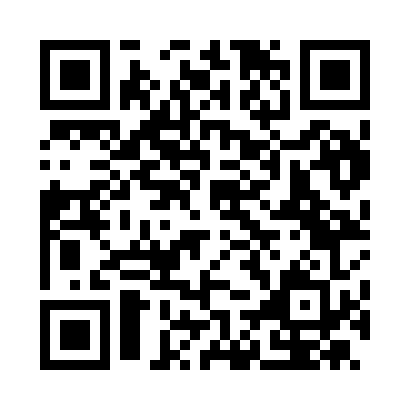 Prayer times for Aurelio, ItalyWed 1 May 2024 - Fri 31 May 2024High Latitude Method: Angle Based RulePrayer Calculation Method: Muslim World LeagueAsar Calculation Method: HanafiPrayer times provided by https://www.salahtimes.comDateDayFajrSunriseDhuhrAsrMaghribIsha1Wed4:186:061:076:048:099:512Thu4:166:051:076:058:109:523Fri4:146:031:076:068:119:544Sat4:126:021:076:068:139:565Sun4:106:011:076:078:149:576Mon4:096:001:076:078:159:597Tue4:075:591:076:088:1610:008Wed4:055:571:076:098:1710:029Thu4:035:561:076:098:1810:0410Fri4:025:551:076:108:1910:0511Sat4:005:541:076:118:2010:0712Sun3:585:531:076:118:2110:0813Mon3:575:521:076:128:2210:1014Tue3:555:511:076:128:2310:1115Wed3:535:501:076:138:2410:1316Thu3:525:491:076:138:2510:1517Fri3:505:481:076:148:2610:1618Sat3:495:471:076:158:2710:1819Sun3:475:461:076:158:2810:1920Mon3:465:451:076:168:2910:2121Tue3:445:441:076:168:3010:2222Wed3:435:441:076:178:3110:2423Thu3:415:431:076:178:3210:2524Fri3:405:421:076:188:3310:2725Sat3:395:411:076:188:3410:2826Sun3:375:411:076:198:3510:2927Mon3:365:401:086:198:3510:3128Tue3:355:401:086:208:3610:3229Wed3:345:391:086:208:3710:3330Thu3:335:381:086:218:3810:3531Fri3:325:381:086:218:3910:36